	В целях обеспечения  противопожарной  безопасности на территории сельского поселения «Ёрмица» и в соответствии  с Федеральными законами  от 06.10.2003г. №131-ФЗ «Об общих принципах организации местного самоуправления в Российской Федерации»,  от 21.12.1994 г. № 69-ФЗ «О пожарной безопасности»,Постановлением Правительства Республики Коми от28.04.2012г. №183 «Об особом  противопожарном  режиме в Республике Коми», администрация сельского поселения "Ёрмица"	ПОСТАНОВЛЯЕТ:1. Утвердить  Положение об установлении особого противопожарного режима на территории сельского поселения «Ёрмица», (далее - Положение) согласно приложению к настоящему постановлению.      2.Руководителям  предприятий, организаций и учреждений независимо от ведомственной принадлежности, обеспечить своевременное и полное выполнение мероприятий установленных Положением, указанным в части 1 данного постановления.3. Контроль  за выполнением постановления оставляю за собой.4. Постановление вступает в силу со дня обнародования.Глава сельского поселения "Ёрмица"                                               А.А. ТороповПриложение                                                                            к постановлению администрациисельского поселения «Ёрмица»                                                                             от 05 мая 2022 года № 11ПОЛОЖЕНИЕоб установлении особого  противопожарного режима на территориисельского поселения «Ёрмица»	1. Особый противопожарный  режим - дополнительные требования  пожарной  безопасности, устанавливаемые органами государственной власти или органами местного самоуправления в случае повышения пожарной опасности на соответствующих  территориях.	2. Особый противопожарный  режим на территории сельского поселения «Ёрмица», вводится  постановлением администрации сельского поселения «Ёрмица».	3. На период  действия особого  противопожарного режима гражданам и юридическим лицам  запрещено разведение костров, сжигание сухой травы и горючих  отходов, применение  пиротехнических  изделий и иных огневых эффектов в границах населенных пунктов сельского поселения «Ёрмица»:	а) в границах  свыше  от зданий и сооружений до  от хвойного леса или отдельно  растущих деревьев и молодняка;	б) в границах  свыше   от зданий и сооружений до  от  лиственного леса или отдельно  растущих деревьев  и молодняка;	в) размещение мест торговли, связанных с приготовлением пищи с применением открытого огня в лесных зонах и на расстоянии  менее  от зданий и сооружений;	г)  ограничить доступ населения  в леса и на поля  с наличием сухой  травы, расположенные на землях, находящихся на территории сельского поселения «Ёрмица»;	д) проведение сварочных  и других огневых  работ вне специально отведенных мест, осуществлять только после  оформления в установленном порядке специального разрешения и обеспечения пожарной безопасности в местах проведения данных видов работ.	4. Руководителям  организаций  и учреждений,  находящихся  на территории поселения издать приказы, устанавливающие дополнительные требования  пожарной безопасности на своих территориях, а также  предусматривающие  проведение мероприятий по профилактике пожаров  и созданию условий для их успешной  ликвидации.	5. В условиях  устойчивой сухой, жаркой и ветреной погоды организовать силами местного населения и членов добровольных пожарных  формирований патрулирование населенных пунктов.  	6. Лица, виновные в нарушении установленных  требований, будут нести ответственность в соответствии с  законодательством  Российской Федерации.______________Администрациямуниципального образования сельского поселения«Ёрмица»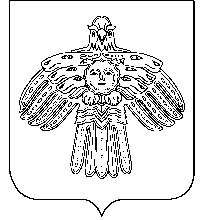 «Йöрмидз»сикт овмöдчöминлöнмуниципальнöй юкöнсаадминистрация  ПОСТАНОВЛЕНИЕШУӦМ  ПОСТАНОВЛЕНИЕШУӦМот 05 мая 2022 годаРеспублика Коми, с. Ёрмица№ 11Об утверждении Положения об установленииособого    противопожарного     режима     натерритории   сельского поселения «Ёрмица»Об утверждении Положения об установленииособого    противопожарного     режима     натерритории   сельского поселения «Ёрмица»